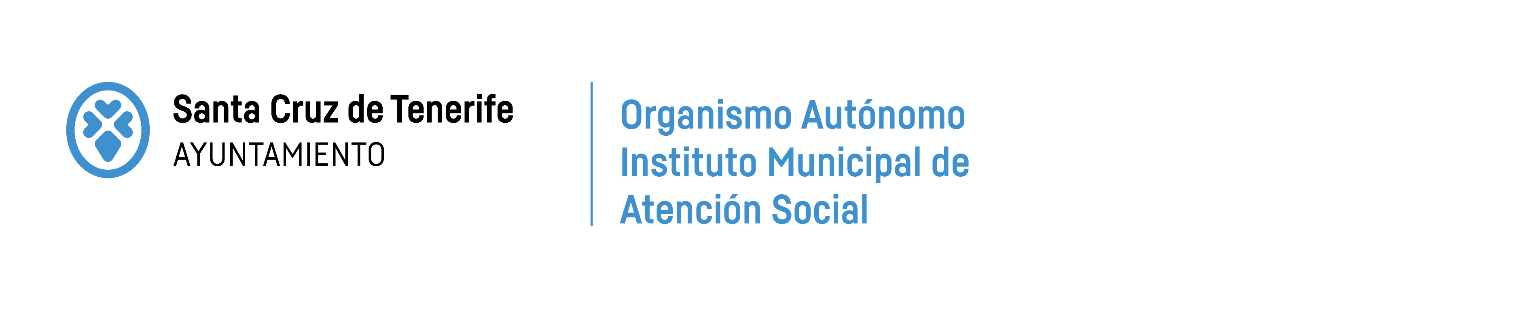 ANEXO IIIPROYECTOEn nombre de la entidad que representa, DECLARA RESPONSABLEMENTE la veracidad de todos los datos obrantes en el presente documento.En Santa Cruz de Tenerife a ___   _  de _____            ___       _____ de _____     __FIRMADenominación de la entidad Denominación del proyectoAMBITO TERRITORIALAMBITO TERRITORIALAMBITO TERRITORIALAMBITO TERRITORIALAMBITO TERRITORIALAMBITO TERRITORIALÁmbito global del proyectoÁmbito global del proyectoÁmbito global del proyectoÁmbito global del proyectoÁmbito global del proyectoÁmbito global del proyectoEstatal Autonómica ProvincialInsular  MunicipalOtros. Especificar: Área de influencia dentro del municipio de Santa Cruz de TenerifeÁrea de influencia dentro del municipio de Santa Cruz de TenerifeÁrea de influencia dentro del municipio de Santa Cruz de TenerifeÁrea de influencia dentro del municipio de Santa Cruz de TenerifeÁrea de influencia dentro del municipio de Santa Cruz de TenerifeÁrea de influencia dentro del municipio de Santa Cruz de TenerifeÁMBITO DE INTERVENCIÓN ÁMBITO DE INTERVENCIÓN ÁMBITO DE INTERVENCIÓN ÁMBITO DE INTERVENCIÓN Personas en riesgo de exclusión socialMayoresDiscapacidadInfancia y FamiliaDrogodependencia y otras adiccionesInmigración y convivencia interculturalPersonas en riesgo de exclusión socialMayoresDiscapacidadInfancia y FamiliaDrogodependencia y otras adiccionesInmigración y convivencia intercultural(En su caso)Línea:Objetivo:Actuación:(En su caso)Línea:Objetivo:Actuación:Características de la población beneficiariaCaracterísticas de la población beneficiariaCaracterísticas de la población beneficiariaCaracterísticas de la población beneficiariaNúmero de beneficiarios/as directos/asNúmero de beneficiarios/as del municipio de Santa Cruz de TenerifeNúmero de beneficiarios/as del municipio de Santa Cruz de TenerifeNúmero de beneficiarios/as de otros municipiosDURACIÓN Y PLAZONúmero de mesesFecha de inicioFecha de finalizaciónDIAGNÓSTICO Y CRITERIOS TÉCNICOS QUE FUNDAMENTAN EL PROYECTOFINALIDAD DEL PROYECTOMETODOLOGÍA UTILIZADA EN EL DESARROLLO DEL PROYECTO DESARROLLO DE ACTIVIDADES (en base a los objetivos propuestos)DESARROLLO DE ACTIVIDADES (en base a los objetivos propuestos)DESARROLLO DE ACTIVIDADES (en base a los objetivos propuestos)Objetivo GeneralObjetivos EspecíficosActividades a Desarrollar CRONOGRAMA DE ACTIVIDADESRECURSOS destinados al proyecto Recursos Humanos  (nº de personas contratadas, % de la jornada laboral dedicada al proyecto, categoría profesional y funciones)  Recursos Materiales  (Especificar locales, material, equipamiento, informática…)PROPUESTA DE COORDINACIÓN  DISEÑO DE EVALUACIÓN  (con especificación de indicadores propuestos y resultados previstos)